Broj: 327/21Datum: 23.11.2021. god. Na osnovu prikupljenih i obrađenih informacija po listi pitanja i dojavаma građana u protekla 24 časa ( od 08:00 do 08:00 ) dostavljamo vam sljedeći:IZVJEŠTAJ  OPERATIVNO  KOMUNIKACIJSKOG CENTRA  112 BD BiHOperater: Klebić Mustafa                                                Šef OKC-a: Strahinja GajićNapomena: Pod kategorijom „ostale intervencije“ podrazumjevaju se: poplave, akcidentne situacije, zemljotresi i slično. redni brojslužbavrsta informacijebroj intervencijabroj intervencija1.Profesionalna vatrogasna jedinica 123Požari001.Profesionalna vatrogasna jedinica 123Tehničke intervencije001.Profesionalna vatrogasna jedinica 123Ostale intervencije002.Policija Brčko distrikta122Krivična djela112.Policija Brčko distrikta122Saobraćajne nesreće112.Policija Brčko distrikta122Javni red i mir003.Hitna pomoćBrčko distrikta124Broj intervencija76763.Hitna pomoćBrčko distrikta124RođeniŽenskoMuško3.Hitna pomoćBrčko distrikta124Rođeni213.Hitna pomoćBrčko distrikta124Umrli10104.Civilna zaštita 121Demineri i CZ115.JP “Komunalno“ d.o.o.Brčko distrikt BiH080 050 507ElektrodistribucijaSandići manji dio, zastoj u vremenu od 11:14-12:18 hVučilovac manji dio, zastoj u vremenu od 13:41-14:00 hSandići manji dio, zastoj u vremenu od 11:14-12:18 hVučilovac manji dio, zastoj u vremenu od 13:41-14:00 h5.JP “Komunalno“ d.o.o.Brčko distrikt BiH080 050 507VodovodRedovne aktivnostiRedovne aktivnosti5.JP “Komunalno“ d.o.o.Brčko distrikt BiH080 050 507Gradska čistoćaRedovne aktivnostiRedovne aktivnosti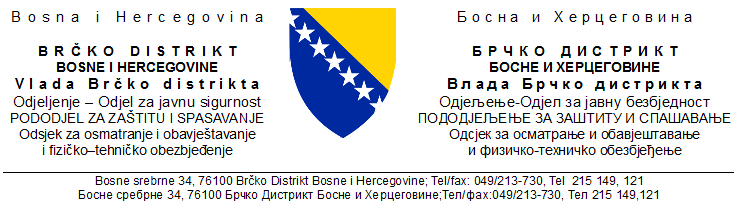 